Группа-111-Специальность  «Техническое обслуживание и ремонт автомобильного транспорта»ПРЕДМЕТ: «ИНЖЕНЕРНАЯ ГРАФИКА»Фидоренко Е.А. Fidorenko90@inbox.ruОсновная литература:И.С.ВЫШНЕПОЛЬСКИЙ«ТЕХНИЧЕСКОЕ ЧЕРЧЕНИЕ»4-Е ИЗДАНИЕ ,»АКАДЕМИЯ» 1999 Г.ТЕМА: ВЫПОЛНЕНИЕ ГЕОМЕТРИЧЕСКИХ ПОСТРОЕНИЙ. (стр.27-28).Задание на дом: КОНСПЕКТ,ЧЕРТЁЖ, В ТЕТРАДЬ.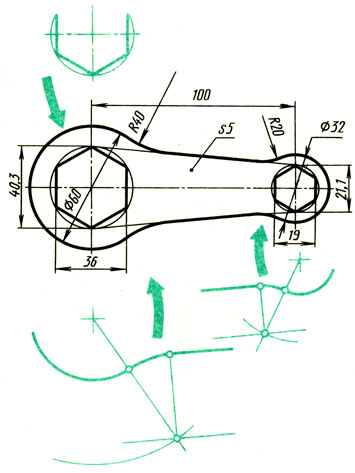 